Тульчеев В. В.д. э. н.Жевора С. В.к. с.-х. н. СТРАТЕГИЯ РАЗВИТИЯ КАРТОФЕЛЕПРОДУКТОВОГО ПОДКОМПЛЕКСА АПК СТРАН БРИКСКлючевые слова: БРИКС, АПК, стратегия, рынки, технико-технологическое развитие.Keywords: BRICS, AIC, strategy, markets, technical – technological development.Проблема мировой продовольственной безопасности в условиях изменения климата, других природных катаклизмов, с учетом быстрого роста населения планеты (90 млн. чел. в год, в основном в развивающихся странах), сокращения пахотнопригодной земли, дальнейшего загрязнения и разрушения биосферы Земли, резко обостряется. Большинство исследователей считают, что мировой продовольственный кризис неизбежен уже в начале XXI в., т.к. в настоящее время обеспечение продуктами питания на душу населения Земли не достигает даже уровня . В результате 1,2 млрд. чел. голодают, в т. ч. 14 млн. детей, ежегодно умирают.По данным ФАО, с ростом населения планеты мировой спрос на продовольствие к . удвоится. Для этого необходимо поднять урожайность зерновых в развивающихся странах на 40 %, потребление воды для орошения на 50 %, вовлечь в хозяйственный оборот до 200 млн. га дополнительных земель. В то же время из-за отсутствия ресурсов для ведения интенсивного сельхозпроизводства подвергается деградации 20 % пахотных и 10 % пастбищных земель мира. По оценкам экспертов, жизнь 1,5 млрд. чел. непосредственно зависит от подверженных деградации земель. С другой стороны, усиливается зависимость колебания валовых сборов зерновых в ведущих странах-экспортерах, связанная с природными катаклизмами, изменением климата и др.Считается, что к . половина мирового населения, в основном в Африке, на Северном Востоке, в Южной Азии, Северном Китае, некоторых зонах Индии будет жить с дефицитом воды (1,7 тыс. м3 на человека в год), а к . спрос на воду в мире возрастет в 2 раза при ежегодном недополучении (из-за её дефицита) 130 млн. т продовольствия. Проблема обеспечения населения планеты продовольствием обостряется, вынуждая Китай, Индию и другие развивающиеся страны (численность которых к . по данным ООН составит 4/5 жителей планеты) наращивать более стабильное производство картофеля, уменьшая потребление риса и других культур, в условиях дефицита возобновляющейся пресной воды.В обеспечении населения Земли продовольствием главную роль продолжает играть растениеводство (земледелие). По значению первое место в растениеводстве принадлежит зерну, второе – картофелю, который в большинстве стран является стратегической страховой культурой, которая не раз спасала население многих государств мира от голода. Эти две культуры распространены практически по всей земледельчески освоенной территории планеты и используются для питания людей, в качестве корма для домашних животных и как сырьё для многих пищевых и промышленных отраслей. Россия, уступив первенство Китаю и Индии, стабильно входит в тройку стран по производству картофеля, и в первую пятёрку производства зерна в мире, став одним из его основных экспортёров. На долю посевов зерновых и зернобобовых в России в . приходилось 59% общей площади, на картофель лишь 2.7% всех площадей в стране. Это в то время как по удельному весу в мировом производстве зерна в среднем за 2008 – 2012 гг. наша страна занимала лишь 3.4%, а картофель – 8.3%., или в 2.4 раза больше. По оценкам Минсельхоза России к . объём экспорта российского зерна может составить до 40 млн. т. ежегодно. Сегодня экспорт зерна, картофеля, другой сельхозпродукции становится жизненно важной составляющей развития их производства в России, ключом к повышению как технологических, экономических, так и политических позиций в мире. Вполне очевидно и «второй хлеб» России (как в дореволюционные годы), из-за повышенного спроса, должен найти своё достойное место на мировом рынке, где его выращивают около 160 стран мира, а потребляют более 200 государств нашей планеты. О громадном потенциале экспорта картофеля и продуктов его переработки из России говорят: 3-е место в мире по посевным площадям и валовым сборам «второго хлеба»; одна из самых низких в мире урожайность клубней с гектара; 40 млн. га выведенной из сельскохозяйственного оборота пашни; высокое среднегодовое потребление картофеля в среднем за 2005-2007 гг. – 132 кг/чел./год (при резком сокращении в 2011-2014 гг. до 110 кг/чел.), при рекомендуемой 95 – 100 кг/чел. Если экспорт клубней из России за 2013-2014 гг. составил 49 тыс. т, то в . (до начала «реформ») Россия должна была поставить по плану Союзного фонда в республики Средней Азии и Закавказья более 750 тыс. т картофеля или в 15.3 раза больше. В обратном направлении (без учёта плодов косточковых и ягодных культур) должно было поступить 2,5 млн. т овощей, плодов семечковых культур, винограда и бахчевых, что в 3,3 раза больше, чем планировалось завозить картофеля в южные регионы СССР. С развалом СССР и Союзного фонда картофеля, плодоовощной, бахчевой, виноградной и другой сельскохозяйственной продукции были разрушены (непродуманным акционированием и приватизацией) крупные агропредприятия и объединения, и данные культуры переместились в мелкие частные хозяйства населения (в ЛПХ, как в России), с примитивной техникой и технологией их производства. Государство, которое организовывало раньше обмен данной дешёвой продукцией между южными и северными республиками СССР, сегодня ушло с рынка, а образовавшуюся нишу занял мелкий торговец с транспортными средствами, далёкими от совершенства, с различной грузоподъёмностью, без всякого вентиляционного, температурного и влажностного режима. Перевозка скоропортящейся продукции незначительными партиями в пассажирских вагонах и т. п. при транспортировке на расстояние до 3-4 тыс. км, требует значительных дополнительных материальных затрат в расчёте на единицу конечной реализованной продукции. Они возмещаются высоким уровнем розничных цен, что значительно сдерживает спрос, объём продаж и соответственно производство в бывших советских республиках Средней Азии и Закавказья данных культур. Высокие розничные цены на дыни, арбузы, виноград, цитрусовые и т. п. компенсируют потери и затраты, связанные с перевозкой данной продукции транспортом общего пользования, замерзании её поздней осенью при всевозможных поборах на всём пути следования к потребителю.В конечном счёте, огромные потери во всех взаимосвязанных странах СНГ несут производители и потребители. Но потери несут и страны Содружества в целом, так как природно-климатическая (земельная) рента от производства и продажи картофеля, плодово-ягодных, овощебахчевых, виноградных, цитрусовых и других культур присваивается посредническими организациями, перекупщиками и спекулянтами, которую государства СНГ могут эффективно использовать для снижения железнодорожных тарифов при взаимовыгодной перевозке скоропортящейся сельхозпродукции. В России можно довести валовой сбор картофеля с 30 до 41 – 42 млн. т., как мы этого достигли за период 1976 – 1985 гг. (до начала «перестройки»), но проблема сбыта, в страны СНГ, БРИКС (из-за отсутствия специализированного железнодорожного и морского транспорта), остаётся нерешённой. Кроме того, Европа, развивая энергетическое растениеводство для производства биотоплива (чтобы не зависеть от импорта нефти и газа, в т. ч. российского), прекращает «кормить» картофелем Россию и другие страны мира. Так, за период 1995 – 2012 гг. (или за 17 лет) валовой сбор клубней в странах ЕС сократился с 80.6 до 59.7 млн. т, или на 21 млн. т. При этом не стоит забывать, что европейцы едят картофеля намного больше, чем население стран Азии, Африки и Латинской Америки. Так в Латвии 1 чел. в год потребляет , в Польше – 130, в Португалии – 125, Эстонии, Литве и Ирландии и Великобритании - около , в Канаде 85, Дании – 73, США – 70 кг/чел/год, в то время как в Бразилии – 15, Индии – 17, ЮАР – 26, Китае – 35 и в России – 126 кг/чел/год, или в 1.4 раза больше, чем все остальные страны БРИКС вместе взятые (табл. 1). С развитием первичного и элитного семеноводства картофеля в России (в т. ч. с помощью производства миниклубней в Китае), наша страна может увеличить и ускорить поставку недостающего продовольственного картофеля и продуктов его переработки в развивающиеся страны СНГ, БРИКС и др. Таблица 1Производство и потребление картофеля в странах БРИКС (в среднем за 2009 – 2012 гг.). Таким образом, перед Россией стоит двуединая задача – решение проблем импортозамещения и роста экспорта конкурентоспособных картофеля и продуктов его переработки высокого качества в малоземельные и густонаселённые развивающиеся страны мира, за счёт развития системы сортового семеноводства в благоприятных регионах страны, в т. ч. сортов, пригодных для производства более транспортабельных видов картофелепродуктов (сушёных, замороженных, обжаренных, консервированных и т. п.).При создании в России на основе малых форм хозяйствования – МФХ, аналогичных (в ЕС и других странах мира) специализированных фермерских картофелеводческих кооперативов) сельскохозяйственных производственно-торговых кооперативов (СПТК), агропромышленных предприятий (АПП) и объединений (АПО) холдингового типа, на базе средних и крупных СХО, наша страна, используя легкопросеиваемые по механическому составу почвы (наличие которых в стране около 60%) и орошение, может быстро решить не только проблему импортозамещения, но повысив качество картофельной продукции увеличить её поставку во многие страны СНГ, БРИКС и др.При этом стоит напомнить, что сельское хозяйство поставляет сырьё и сельхозпродукцию 60 отраслям промышленности и получает ресурсы от 80 отраслей народного хозяйства (в развитых странах мира – от 100 отраслей). Уже сегодня страны БРИКС представляют 40% мирового населения, 27 % мирового ВВП и 15% международной торговли, являясь крупнейшими аграрными державами мира, создан и собственный банк Развития (с уставным капиталом в 200 млрд. долл.) для решения крупных взаимовыгодных программ, в основном в сельском хозяйстве. Совместная разработка стратегических межгосударственных проектов в рамках Общего аграрного рынка стран-членов СНГ и БРИКС, и скоординированное социально-экономическое развитие их АПК, а также основных экспортообразующих продуктовых подкомплексов, с использованием имеющихся национальных ресурсов, технических и технологических достижений, способствует не только решению продовольственной проблемы в каждой стране, но и дальнейшему развитию международного экономического, инновационного и научно-технического сотрудничества. Как Турция сегодня «покрыта» плёночными теплицами для производства ранних овощей с целью обеспечения потребителей ЕС и России, так и наша страна вместе с Беларусью должна быть покрыта «металлическим» щитом быстровозводимых (за 30 – 40 дней) любой вместимости хранилищ из лёгких металлических конструкций (ЛМК) для длительного хранения среднеспелых, среднепоздних и поздних сортов картофеля, овощей открытого грунта и плодов «зимних» сортов в специализированных СПТК, АПП и АПО (а не в городах), что важно и с точки зрения гражданской обороны. Помимо монтажа быстросборных картофеле-, овоще-, плодохранилищ, элеваторов и складов для зерна любой вместимости стальные оцинкованные (крашеные) листы российского производства можно также использовать для сборки любых промышленных и сельскохозяйственных холодных и тёплых зданий, крытых токов, заборов, мастерских, гаражей, питомников, комплексов для КРС, цехов для переработки, других пищевых производств, промышленных холодильников и т. п., а также крытых рынков, торговых павильонов, выставочных комплексов и паркингов на всей территории России, стран-членов СНГ и БРИКС. За счёт расширения совместного производства недостающей сельхозтехники, тракторов, самоходных комбайнов для уборки картофеля, моркови, свеклы, и т.д., хранилищ и других производственных объектов из ЛМК полной заводской готовности (в т. ч. для нужд стран-членов СНГ и БРИКС), а также торгового, холодильного, фасовочно-упаковочного, погрузо-разгрузочного, перерабатывающего оборудования, дальнейшего роста поставок картофельной продукции (с использованием авторефрижераторов и рефрижераторных вагонов) из хранилищ-комплексов (в т. ч. прирельсовых) СПТК, АПП и АПО напрямую в любую точку России, южные страны СНГ и другие (в обмен на ранние плодово-ягодные, овощебахчевые, цитрусовые, косточковые и другие теплолюбивые культуры в высвобождающиеся секции хранилищ и холодильников), позволит значительно увеличить доходы предприятий всех 3-х сфер АПК, в частности сельхозпроизводителей (субъектов лизинга хранилищ из ЛМК, техники и оборудования), а также партнёров по продуктовой (технологической) цепочке в системе «поле – потребитель», что значительно увеличит налоговые поступления в бюджеты всех уровней.При совместном со странами БРИКС освоении в России (в т.ч. в Сибири, на Дальнем Востоке и Нечерноземной зоне) выведенных из сельскохозяйственного оборота около 40 млн. га пашни (при использовании 4-польного севооборота) даже при урожайности зерна 2 т/га и картофеля 20 т/га можно дополнительно получить 20 млн. т 1-го хлеба и 200 млн. т «второго». Переработав их в СПТК, АПП и АПО, расположенных вокруг Транссибирской и Трансазиатской железнодорожных, а также скоростных автомобильных магистралей и рядом (с опорными пунктами газо-, электро-, и нефтепроводов, идущих через всю страну) в муку, сухое картофельное пюре и другие транспортабельные продукты длительного хранения можно реализовать в страны АТР (Азиатско-Тихоокеанского региона), в т. ч. Восточной Азии – Монголию, Китай, Японию, КНДР, Республику Корея, с объёмом мирового ВВП – 40% (без учёта США). Если поднять (среднюю за 2012 – 2014 гг.) урожайность картофеля во всех категориях хозяйств России (14.3 т/га) хотя бы до 20 т/га (что более чем в 2 раза меньше, чем в развитых странах мира), то мы, при средней площади 2.2 млн. га дополнительно получим ещё 12.5 млн. т. клубней или столько, сколько производили в среднем в 2009 – 2012 все страны Ассоциации государств Юго-Восточной Азии (АСЕАН), куда мы планируем экспортировать зерно. То есть, увеличить потребление жителей стран АСЕАН (около 600 млн. чел.) с 1 – 3 – 6 кг/чел./год, хотя бы в 2 раза. (табл. 2). Таблица 2Производство и потребление картофеля в странах Ассоциации государств Юго-Восточной Азии (АСЕАН)Развитие скоростных автострад, в т.ч. «Нового шёлкового пути» (Китай – Германия), автомобильной трассы «Европа – Западный Китай» и других транспортных связей (автомобильных, железнодорожных и морских) со странами ЕС, СНГ, БРИКС и др. ускорит продвижение скоропортящейся сельхозпродукции к потребителям, а также позволит создать качественно новую транспортную систему с целью освоения новых внутренних и внешних рынков. Уникальное географическое положение России и стран СНГ создаёт условия для получения не только земельной ренты государствами Содружества (а не мелкими торговцами), но и транспортной «транзитной ренты» от перевозок продукции из Азии в Европу и наоборот. Развитие машиностроения для АПК дружественных стран целесообразно осуществлять в т. ч. в кооперации с предприятиями и компаниями стран-членов СНГ, БРИКС и др. с предоставлением льгот по налогообложению отечественным и иностранным инвесторам, в т. ч. и вкладывающим часть прибыли в расширенное производство, с приобретением (при необходимости) лицензий на производство тех или иных иностранных моделей, типов техники и оборудования последних поколений, через Китай, Индию, Бразилию, Южную Африку и др. Так как западные компании не заинтересованы создавать в России предприятия полного производственного цикла и ограничиваются крупноузловой (отвёрточной) сборкой тракторов, комбайнов и прочей сельхозтехники в нашей стране, то для ускоренного решения продовольственных проблем и расширения экспорта нужно в странах СНГ и БРИКС, суммарная площадь под картофелем в которых составляет 12 млн. га (62% от всех посадок в мире) пропорционально разместить предприятия (в т. ч. совместные) по выпуску недостающей специализированной картофелеводческой и другой унифицированной с овощами открытого грунта (свекла, морковь, лук, капуста и т. п.) сельскохозяйственной техники, фасовочно-упаковочного и перерабатывающего оборудования, как это было организовано в СССР – в союзных республиках. Сегодня ни одна страна в мире не в состоянии производить всю необходимую основную и вспомогательную технику и оборудование по всей номенклатуре производства, хранения, переработки, товарной подготовки и транспортировки сотен видов сырья, сельхозпродукции и продуктов питания, например, для более 15 продуктовых и непродуктовых подкомплексов АПК РФ. Поэтому на вырученные от продажи нефти, газа, зерна, картофеля и прочих сырьевых ресурсов деньги необходимо закупать не продовольствие, а только те дешевые, высокопроизводительные и надёжные сельхозмашины, перерабатывающее, фасовочное и другое оборудование (в т. ч. и через страны БРИКС), которое мы не в состоянии произвести сами, Например Китай, занимая 21.8% в мировом сельхозмашиностроении практически сумел обновить (как и Бразилия) свой тракторный парк и сельхозтехнику. Необходима разработка унифицированных проектов и строительство современных высокомеханизированных и автоматизированных хранилищ-комплексов, элеваторов, (в том числе прирельсовых) из ЛМК, обслуживаемых 1 – 2 операторами с помощью компьютеров. В таблице 3 представлена мощность агропромышленных формирований с хранилищем-комплексом (в т. ч. прирельсовым), вместимостью 20 тыс. т. .Таблица 3Мощность СПТК, АПП или АПО с прирельсовым хранилищем – комплексом, вместимостью 20 тыс. т по обеспечению картофелем дальних потребителей РФ, южных стран СНГ и др. .Из данных табл. 3 видно, что агропромышленное формирование, имея 900 га площади картофеля и прирельсовое хранилище вместимостью 20 тыс. т., даже при урожайности 25 т/га, обеспечит город или район крупного города России численностью 178 тыс. чел. или группу городов в бывших советских республиках Средней Азии – с суммарной численностью 396 тыс. чел., перевозя 5-и вагонными рефрижераторными секциями БМЗ (Брянского машиностроительного завода) более 20 тыс. т стандартного картофеля (в т. ч. 2 тыс. т раннего, без закладки на хранение), который прямо «с колёс» (без потерь) будет реализовываться в торговую сеть. Что касается дальних перевозок картофеля, то как показали исследования, широкому круглогодичному применению авторефрижераторов грузоподъёмностью 20 – 30 т на расстояния до 2 – 3 тыс. км (в сравнении с автономными рефрижераторными вагонами, вагонами-термосами и др.) способствует их мобильность, прямая доставка, высокая скорость (при условии хороших дорог), более удобная погрузка и выгрузка скоропортящейся сельхозпродукции. На расстояние свыше 2.5 тыс. км эффективно применение 5-ти вагонных рефрижераторных секций БМЗ (Брянского машиностроительного завода). Более выгодна перевозка на дальние расстояния быстрозамороженной продукции (эквивалент 1 кг свежего картофеля - 1.5 – 1.8 кг), обжаренных картофельных чипсов (эквивалент 5 – 6 кг) и сухого картофельного пюре (7 – 8 кг), которые на столько же сокращают транспортные расходы и необходимость в строительстве хранилищ в малоземельных и густонаселённых жарких странах СНГ, БРИКС и других с искусственным охлаждением в контейнерах, стоимость которых равна стоимости самого хранилища навального типа, в которых клубни в России хранятся до апреля – мая, без холодильных установок. Кроме того, из 30 млн. т валового сбора 20 % клубней (или 6 млн. т мелкого и другого нестандартного картофеля), отделённых в хранилищах-комплексах СПТК, АПП и АПП, можно централизованно направить в переработку на крахмал, создав безотходное производство и получить 1 млн. т картофельного крахмала (в т. ч. модифицированного), покрывающего потребности в нём всех стран-членов СНГ, БРИКС и др. из самого дешёвого сырья в мире.Созданные в Сибири, на Дальнем Востоке и Нечерноземье СПТК, АПП и АПО с современными хранилищами-комплексами, напрямую связанными долгосрочными договорами с потребителями стран СНГ, БРИКС и др. обеспечат более высокую конкурентоспособность отечественных картофелепроизводителей за счёт использования больших площадей посадки клубней в крупных КФХ и СХО (в сравнении с малоземельными коллегами из стран ЕС и других); более мощной и скоростной тракторной и картофелеводческой техники с использованием энерго-, трудо-, и ресурсосберегающих легкопросеиваемых орошаемых почв, наиболее пригодных для возделывания и качественной уборки картофеля (в т. ч. самоходными комбайнами); широкозахватных и комбинированных агрегатов с одновременным выполнением нескольких операций; интегрированной защиты растений от болезней и вредителей; многосменной (при необходимости) уборки сортов картофеля различного срока созревания в течение 3 – 4 месяцев в благоприятных погодных условиях, исключая уборку и закладку на хранение клубней в дождливые дни; прямой реализации фасованного охлаждённого раннего и позднего (в т. ч. мытого) картофеля и продуктов его переработки потребителям, без какой-либо задержки. Формирование и эффективное функционирование в России инновационного, низкозатратного картофелепродуктового подкомплекса АПК в рыночных условиях, оптимизация, сбалансированность и модернизация всех его сфер, отраслей и предприятий, с целью снижения потерь, себестоимости производства промежуточной и конечной картофельной продукции, позволяет обеспечить максимальный выход качественных конкурентоспособных картофеля, картофелепродуктов и картофельного крахмала для населения России, малоземельных, густонаселенных южных стран-членов СНГ, БРИКС и других развивающихся стран с большим количеством голодающих (рис. 1). 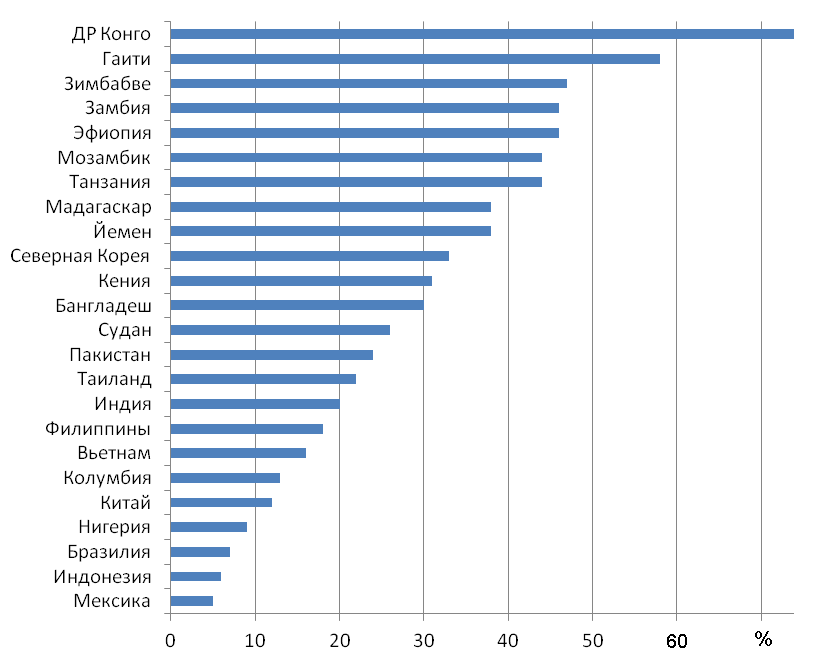 Рисунок 1. Доля голодающих в ряде стран мира в % от общей численности населения (страны с общим числом голодающих более 5 млн. человек). Несмотря на сверхвысокие темпы роста ВВП и долларовых миллиардеров, в Китае и Индии на грани физического выживания находятся 12 % китайского и 20 % индийского населения. По расчётам ФАО, в ближайшие 30 лет 80 % продовольствия будет производиться в условиях орошения. Самой отзывчивой на орошение культурой является картофель, на производство которого требуется лишь 160 м3/т, или в 7.5 раза меньше пресной воды, чем для возделывания пшеницы (1200 м3/т). Наиболее водозатратным в системе АПК является животноводство, где на производство 1 т говядины требуется 16000 м3 воды, или в 100 раз больше, чем для возделывания картофеля. Занимая лишь 18,6 % пашни мира, орошаемые земли дают 35-50 % растениеводческой продукции, на которых урожайность картофеля, овощных, плодовых и кормовых культур в 2,5 раза больше, чем в богарных условиях. Россия, занимая 3-е место в мире по запасам возобновляющейся пресной воды, использует лишь менее 2% своих водных ресурсов для орошения сельхозкультур, в то время как Германия 48%, США – 18%, а в среднем в мире 8%. Гидроресурсы России превышают 97 тыс. км3. Если перевести в деньги, то можно говорить о 800 млрд. долл. в год.Низкое использование в России водных ресурсов объясняется тем, что в советское время основное внимание уделялось орошению зерновых, кормовых и технических культур, в то время как самыми отзывчивыми на орошение (после картофеля) являются овощи и плоды. Кооперация России со странами БРИКС в вопросах создания современной сельскохозяйственной техники, перерабатывающего и фасовочно-упаковочного оборудования, позволяет укрепить позиции этих стран в глобализирующейся экономике, использовать потенциал крупного экономического пространства народных хозяйств, стран СНГ, Китая, Индии, Бразилии и др., выступить единым фронтом против общих конкурентов (в т. ч. ТНК развитых стран), объединяя научные, сырьевые и производственные ресурсы. В условиях импортозамещения необходимо серьёзно заняться не только интенсификацией промышленного производства семенного и продовольственного картофеля, но и самое главное – его качеством, так как для питания 143 млн. чел. достаточно 15 млн. т качественных, стандартных клубней, вместо 30 млн. т имеющихся сегодня и 40 млн. т, которые мы в состоянии произвести завтра, используя имеющийся потенциал (в т. ч. трудовой) СНГ и БРИКС.При этом комплектный набор современной ресурсоэнергосберегающей унифицированной сельскохозяйственной техники и оборудования в странах СНГ, БРИКС и др. должен охватывать полный цикл машинного производства той или иной культуры в каждом продуктовом и непродуктовом (лён, хлопок, шерсть, кожа и др.) подкомплексах АПК, начиная от обработки почвы до уборки, хранения, товарной подготовки (переработки) и реализации продукции потребителям с наименьшими потерями сырья, затратами труда и средств.Несмотря на то, что Китай и Индия экспортирует картофель в Россию, всё же на роль «кормильцев» населения планеты они не подходят, так как степень распашки их территории составляет соответственно 75 и 70 % при предельных значениях 40 %. При создании в России специализированных СПТК (вместо потребительских СПоК, не нашедших широкого распространения) на основе объединения МФХ, занимающих 93% всех картофельных площадей страны, а также АПП и АПО холдингового типа, на базе средних и крупных СХО (возделывающих картофель на оставшихся 7%) мы можем (за счёт строительства в них быстровозводимых хранилищ-комплексов из ЛМК, окупаемых за 0.5 – 1 г.) в течение 1 – 2 лет решить проблему импортозамещения и начать экспортировать до 10 млн. т картофельной продукции в страны СНГ, БРИКС и др. Рост международного разделения труда, совершенствование региональной специализации, рациональное размещение сельскохозяйственного производства сельхозкультур в России и южных странах СНГ в благоприятных природно-климатических зонах, являются главными предпосылками формирования продовольственных фондов Общего рынка государств Содружества, а в перспективе БРИКС. Опыт США, ЕС, Бразилии и других развитых стран активной рыночной ориентации показывает экономическую эффективность межрегионального и межгосударственного разделения труда в производстве и поставках картофеля, зерна, овощей, плодов и продуктов их переработки, какао-бобов, и др. Несмотря на территориальный разрыв между производством и потреблением отдельных продуктов питания, межрегиональный и межгосударственный обмен (с использованием специализированного автомобильного, железнодорожного и морского транспорта) в перспективе будет расширяться. Для ускорения решения данных вопросов необходимо совместно разработать и внедрить низкозатратные оптимальные взаимовыгодные транспортные системы, создать высокоорганизованный и эффективный механизм управления интеграционными процессами в рамках Российской Федерации, стран-членов СНГ и БРИКС.СтранаНаселение, тыс. человек.Площадь, тыс. гаУрожайность, т/гаВаловой сбор, тыс. т.Производство на 1 чел/кг/год Потребление на 1 чел./кг/ год, 2003 г.Российская Федерация143300 2164.7 13.128318.7 197.6126Китайская Народная Республика1339450.5194.815.681075.461.035Индия1187550.1842.220.537769.231.817Бразилия193467 143.025.0363.6 2.015Южно- Африканская Республика49991 60.419.0114.11.426ИТОГО2913758 9405.115.7147641.0СтранаНаселение, (тыс. чел.).Площади  (тыс. га)Урожайность (т/га)Валовой сбор (тыс. т)Импорт (тыс. т)На душу населениякг/чел. На душу населениякг/чел. СтранаНаселение, (тыс. чел.).Площади  (тыс. га)Урожайность (т/га)Валовой сбор (тыс. т)Импорт (тыс. т)Потре бление Произво дствоСтранаГодыГодыГодыГодыГодыГодыГодыСтрана20122009 – 2012.2009 – 2012.2009 – 2012.2009 – 201120032009 – 2012Бруней407---312.9-Вьетнам85 84737.810.7403714.24.7Индонезия237 556 64.21.710 914414.24.5Камбоджа14 47855.5 12.3683-5.15.7-Лаосская Народно-Демократическая Республика6 4365.66.3350.15.05.4Малайзия28 900---1645.1-Мьянма50 49617.133.15670.15.57.0Сингапур5 077---4824.9н. д.Таиланд674709.015.0135374.91.9Филиппины94 0138.115.012281.11.3ВСЕГО590 680197.36.512 859369.22.65.7 ПоказателиЧислоПлощадь посадки продовольственного картофеля в объединении, га900Урожайность, т/га25Валовой сбор картофеля, тыс. т22.5Количество раннего и позднего картофеля, отгружаемого в период уборки, без закладки на хранение, тыс. т2.5Закладка продовольственного картофеля на хранение, тыс. т20.0Потери при хранении и нестандартный картофель, отделённый при товарной обработке перед реализацией (10 % от заложенного объёма), тыс. т2.0Потери раннего и позднего картофеля при перевозке на расстояние 3000 км (1 % от перевозимого объёма), тыс. т0,2Объём доставленного стандартного картофеля в места назначения, тыс. т17,8Необходимое количество пятивагонных мехсекций БМЗ вместимостью 120 т, делающих 21 оборот в год, для перевозки всего объёма картофеля, шт.6Численность населения, которое будет обеспечено картофелем (при годовом потреблении на одного человека 45 кг), тыс. чел.396То же при 100 кг/чел, тыс. чел.178